Bildende Kunst							       Bildungsplan 2016Bildende Kunst							       Bildungsplan 2016Lehrer / Lehrerin:  Spoerel	Klasse:  7Bild (Titel der Werke):   Jan Vermeer van Delft: „Die Küchenmagd“; Tom Hunter, „Frau, einen Räumungsbefehl lesend“;; Pablo Picasso, „Das karge Mahl“; Jeff Wall, „Der Gitarrist“; Georges de la Tour, „Der Falschspieler mit dem Karo-As“Bild (Titel der Werke):   Jan Vermeer van Delft: „Die Küchenmagd“; Tom Hunter, „Frau, einen Räumungsbefehl lesend“;; Pablo Picasso, „Das karge Mahl“; Jeff Wall, „Der Gitarrist“; Georges de la Tour, „Der Falschspieler mit dem Karo-As“Projekttitel / Unterrichtseinheit:Performative BilduntersuchungProjekttitel / Unterrichtseinheit:Performative BilduntersuchungMethode: Nachahmung des Bildes      Zwei Schüler, „Künstler“ und „Modell“ analysieren das Portrait. Die portraitierte Person wird in      Haltung, Kleidung, Ausdruck mit den Gegenständen im Bild und dem Hintergrund möglichst       genau mit einfachen Mitteln nachgeahmt.Fotografie   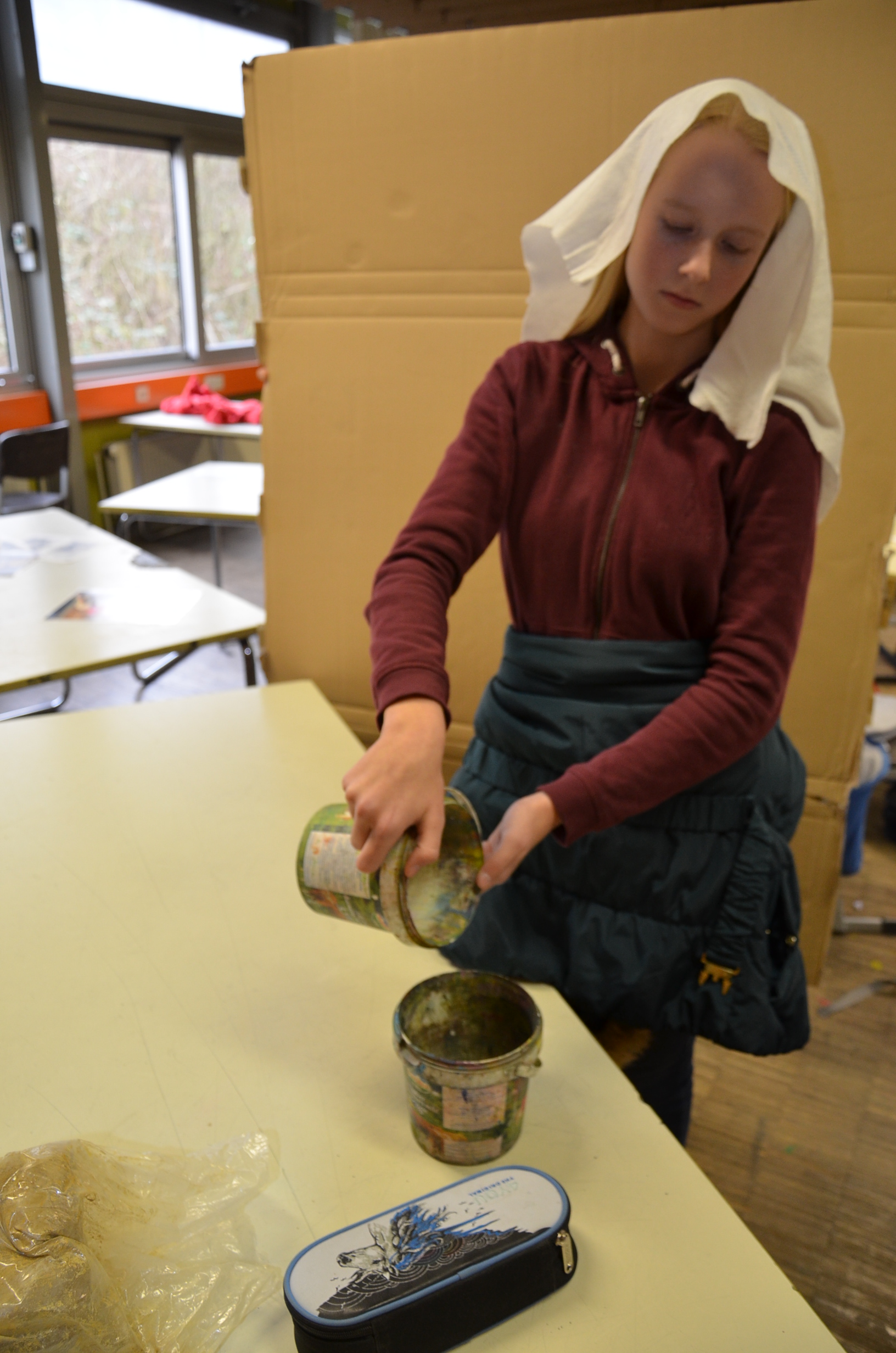 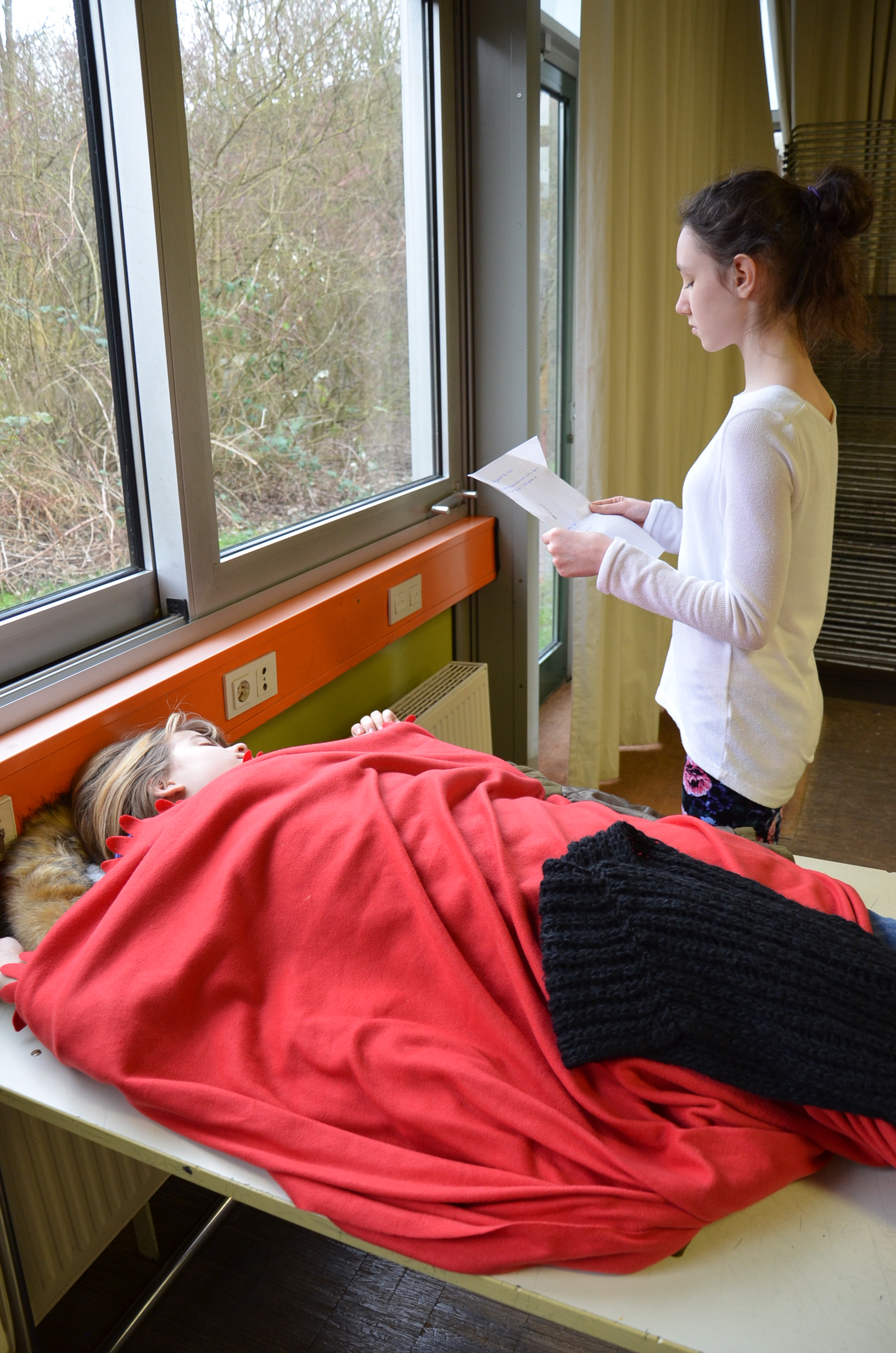    Jan Vermeer van Delft: „Die Küchenmagd“                                 Tom Hunter, „Frau, einen Räumungsbefehl lesend“   Bildquelle: ZPG Sek1 BK                                                             Bildquelle: ZPG Sek1 BK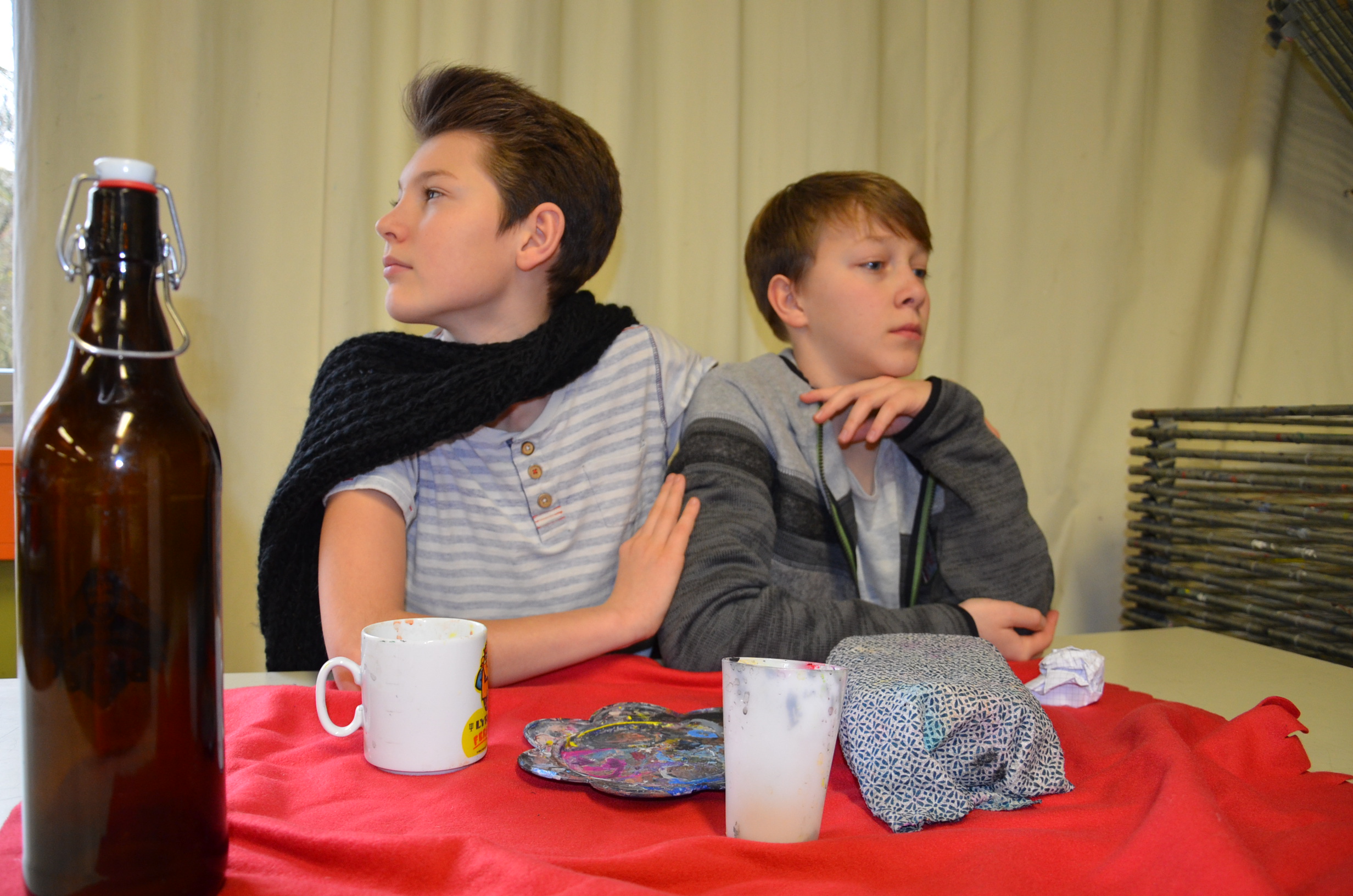      Pablo Picasso, „Das karge Mahl“, Bildquelle: ZPG Sek1 BK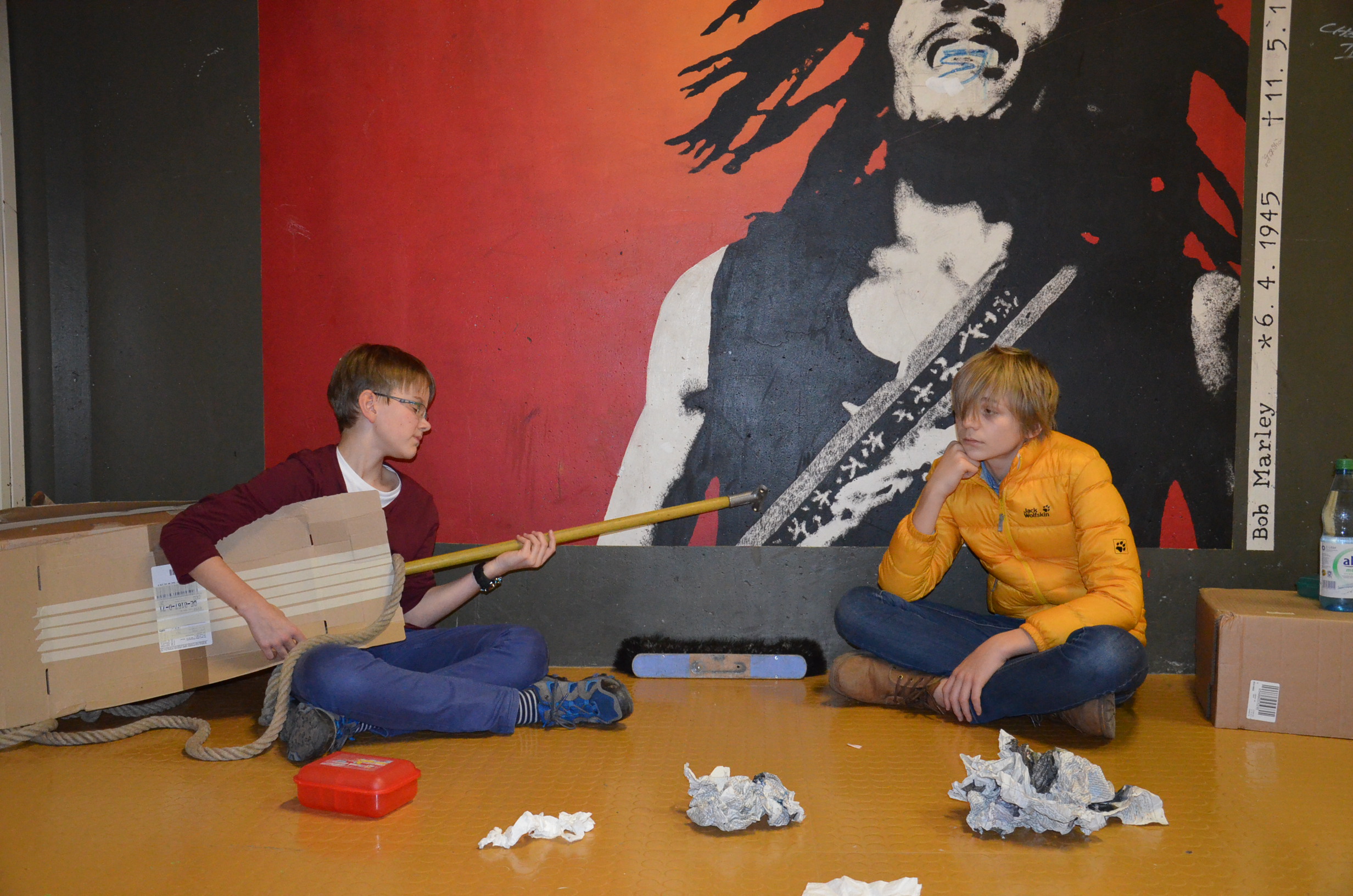      Jeff Wall, „Der Gitarrist“,  Bildquelle: ZPG Sek1 BK  Mögliche Weiterführung:Veränderung der Darstellung im Sinne eines eigenen Kommentars oder einer KarikaturImprovisation im dargestellten Kontext, darstellendes SpielRollenspiel, z.B. InterviewSchülerinnen und Schüler stellen Fragen an die portraitierte Person, um mehr über ihre Zeit, über ihre Herkunft etc. zu erfahrenMethode 2: Bilderzählungen:Schülergruppe und Regisseur setzen sich genau mit Haltung, Ausdruck, Anordnung und Umgebung der Bildfiguren auseinander und imitieren das Bild mit einfachen Mitteln. Ausgehend von den Fragen, was erzählt wird und welcher Moment der Erzählung dargestellt wird, entwickelt die Gruppe in Improvisation und darstellendem Spiel eine Geschichte, die das vorliegende Bild einbindet.FotostoryDie gespielte Szene wird in Form einer Fotostory (in 4  Bildern) oder als Film festgehalten. 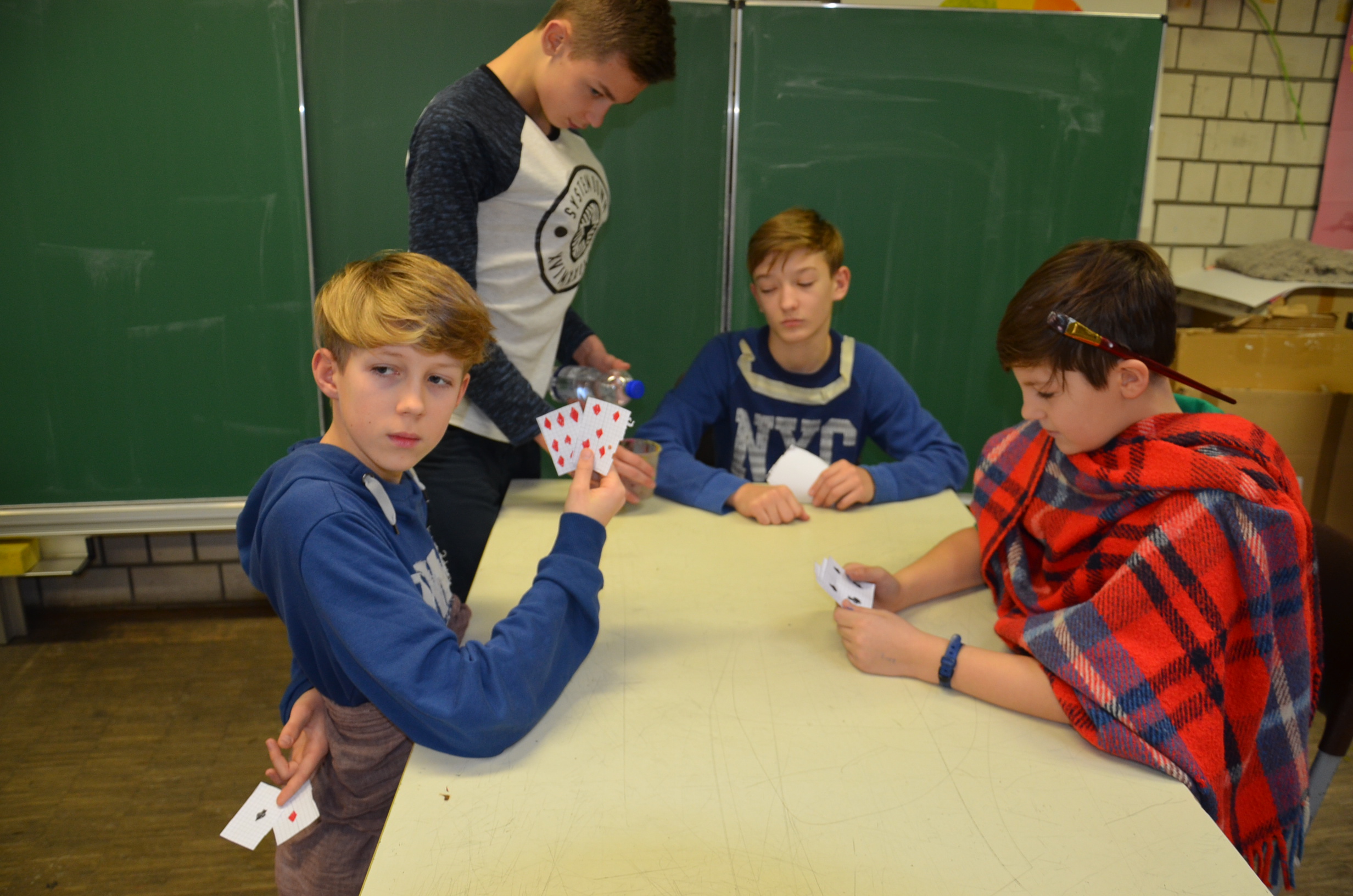 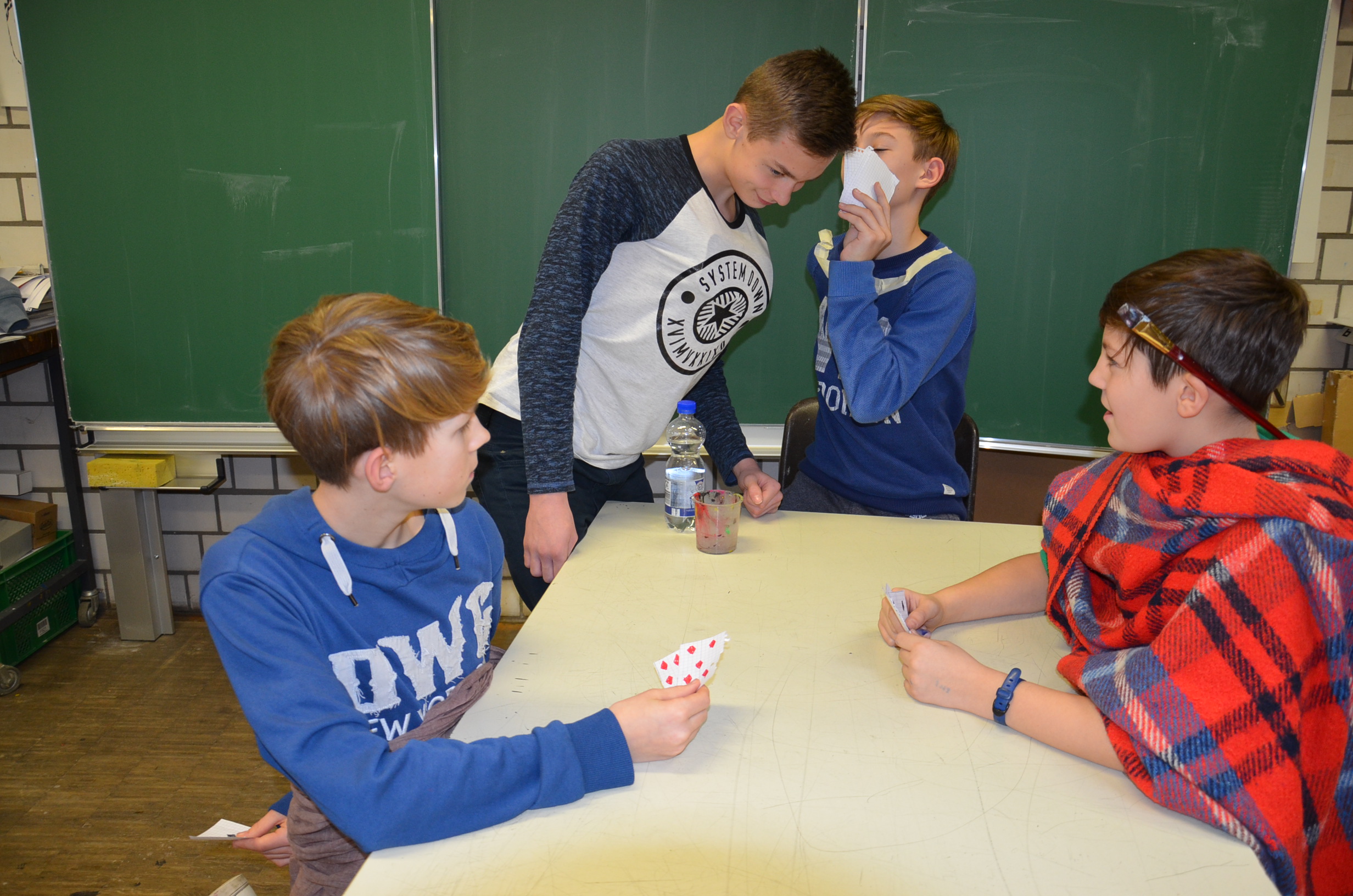  Georges de la Tour, „Der Falschspieler mit dem Karo-As“          Bildquelle: ZPG Sek1 BK Bildquelle: ZPG Sek1 BK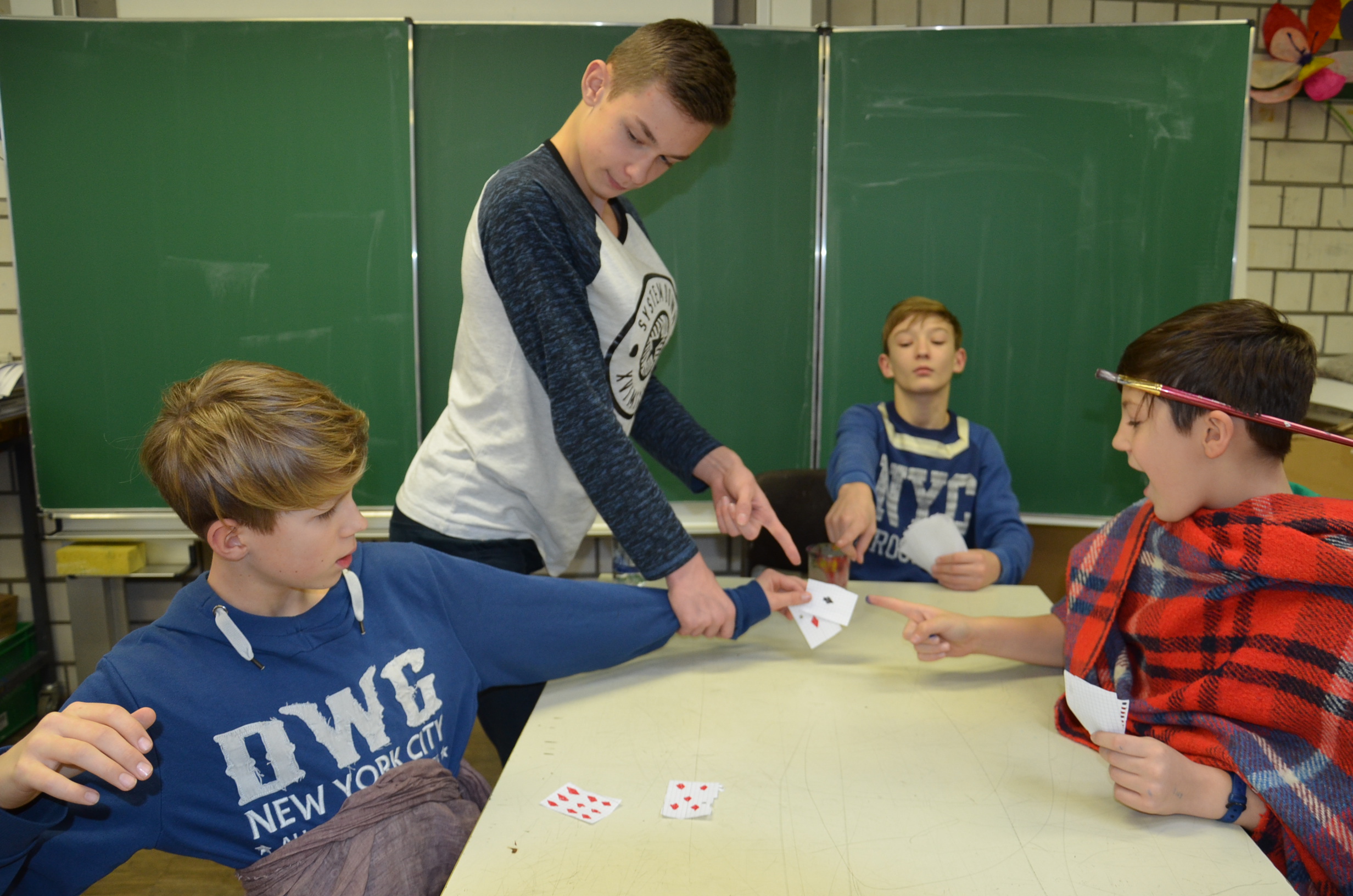 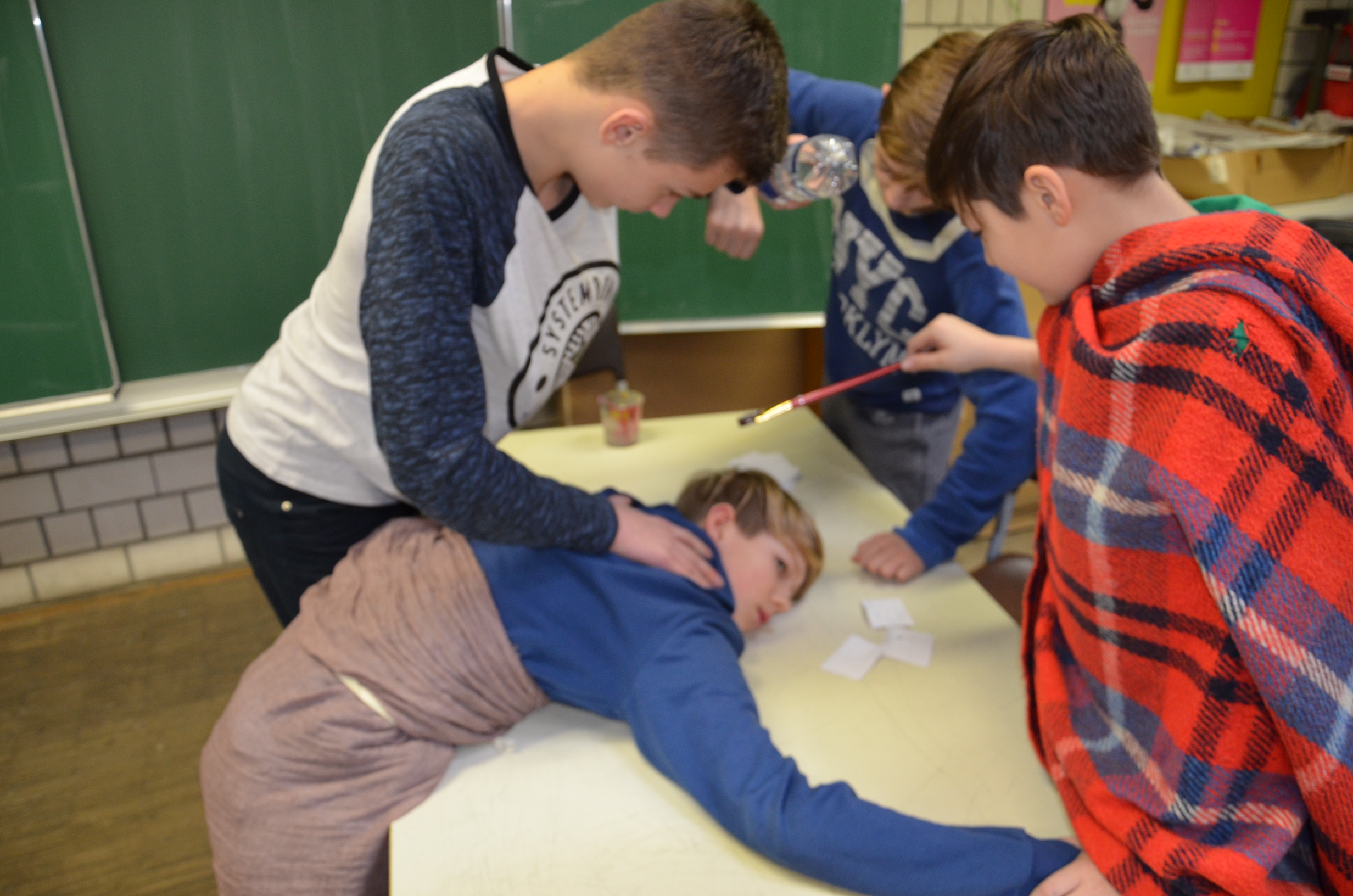  Bildquelle: ZPG Sek1 BK                                                              Bildquelle: ZPG Sek1 BKMethode: Nachahmung des Bildes      Zwei Schüler, „Künstler“ und „Modell“ analysieren das Portrait. Die portraitierte Person wird in      Haltung, Kleidung, Ausdruck mit den Gegenständen im Bild und dem Hintergrund möglichst       genau mit einfachen Mitteln nachgeahmt.Fotografie      Jan Vermeer van Delft: „Die Küchenmagd“                                 Tom Hunter, „Frau, einen Räumungsbefehl lesend“   Bildquelle: ZPG Sek1 BK                                                             Bildquelle: ZPG Sek1 BK     Pablo Picasso, „Das karge Mahl“, Bildquelle: ZPG Sek1 BK     Jeff Wall, „Der Gitarrist“,  Bildquelle: ZPG Sek1 BK  Mögliche Weiterführung:Veränderung der Darstellung im Sinne eines eigenen Kommentars oder einer KarikaturImprovisation im dargestellten Kontext, darstellendes SpielRollenspiel, z.B. InterviewSchülerinnen und Schüler stellen Fragen an die portraitierte Person, um mehr über ihre Zeit, über ihre Herkunft etc. zu erfahrenMethode 2: Bilderzählungen:Schülergruppe und Regisseur setzen sich genau mit Haltung, Ausdruck, Anordnung und Umgebung der Bildfiguren auseinander und imitieren das Bild mit einfachen Mitteln. Ausgehend von den Fragen, was erzählt wird und welcher Moment der Erzählung dargestellt wird, entwickelt die Gruppe in Improvisation und darstellendem Spiel eine Geschichte, die das vorliegende Bild einbindet.FotostoryDie gespielte Szene wird in Form einer Fotostory (in 4  Bildern) oder als Film festgehalten.  Georges de la Tour, „Der Falschspieler mit dem Karo-As“          Bildquelle: ZPG Sek1 BK Bildquelle: ZPG Sek1 BK Bildquelle: ZPG Sek1 BK                                                              Bildquelle: ZPG Sek1 BKHinweise / mögliche weiterführende Aufgabenstellungen:Hinweise / mögliche weiterführende Aufgabenstellungen:Aktion: Szenische Darstellung, (- Film) Malerei: Portrait, Genredarstellung, zeitgemäßAktion: Szenische Darstellung, (- Film) Malerei: Portrait, Genredarstellung, zeitgemäßProzessbezogene Kompetenzen2.1 Rezeption1. sich zunehmend offen und kritisch mit eigenen Wahrnehmungen und Deutungen auseinandersetzen 2. Strategien entwickeln, um ihre Wahrnehmungen zu schärfen, ihre Imagination zu vertiefen und ihre Empfindungen differenziert zu äußern 4. Bilder in historischen Zusammenhängen, in Bezug zu gesellschaftlichen Strukturen und in Auseinandersetzung mit anderen Kulturen wahrnehmen, diese einordnen und sie angemessen beurteilen2.2 Reflexion1. sich fachspezifische Methoden und Verfahren im Umgang mit Bildern aneignen und diese zum Erkenntnisgewinn nutzen 2. ihre bildnerischen Gestaltungs- und Arbeitsprozesse beschreiben, diese hinterfragen und bewerten 3. verbale, bildhafte und handelnde Problemlösestrategien entwickeln2.3 Produktion2. gestaltende Handlungsmöglichkeiten und Aktionsformen nutzen und erproben 3. fokussiert und konzentriert bildnerisch arbeiten 4. bei der Such nach individueller Gestaltung und eigener Lösung Experimentierfreude entwickeln6. kooperative Arbeitsformen nutzen und erproben2.4 Präsentation2. verschiedene Methoden, Medien und Sozialformen einsetzen, um ihre Gestaltungs- und Arbeitsergebnisse zu zeigen, darzustellen, vorzuführen oder auszustellenInhaltsbezogene KompetenzenBild 3.2.1 (2) Bilder verbal und nonverbal untersuchen und vergleichen(3) Bilder charakterisieren, differenziert interpretieren und beurteilen(4) Bilder in Beziehung zur Produktion und im Wechselspiel mit dem eigenen Tun untersuchen und dabei die enge Verbindung von Erleben und Schaffen erkennen und reflektieren(5) Bezüge zu stilistischen, kulturellen, historischen  und betrachterbezogenen Bedingungen erkennen und begründen(6) Erlebnisse und Erfahrungen mit Bildern anderen mitteilen und in unterschiedlicher Form darstellen und präsentieren (mündlich, schriftlich, gestalterisch oder performativ)Medien 3.2.4.1.(1) Bilder (z. B. Fotografie, Animation, Film) gestalten und für verschiedene analoge und digitale Medien weiterverarbeitenAktion 3.2.4.2 (1) für einen darzustellenden Inhalt ein Handlungskonzept entwickeln und dokumentieren (z. B. Storyboard, Drehbuch)Prozessbezogene Kompetenzen2.1 Rezeption1. sich zunehmend offen und kritisch mit eigenen Wahrnehmungen und Deutungen auseinandersetzen 2. Strategien entwickeln, um ihre Wahrnehmungen zu schärfen, ihre Imagination zu vertiefen und ihre Empfindungen differenziert zu äußern 4. Bilder in historischen Zusammenhängen, in Bezug zu gesellschaftlichen Strukturen und in Auseinandersetzung mit anderen Kulturen wahrnehmen, diese einordnen und sie angemessen beurteilen2.2 Reflexion1. sich fachspezifische Methoden und Verfahren im Umgang mit Bildern aneignen und diese zum Erkenntnisgewinn nutzen 2. ihre bildnerischen Gestaltungs- und Arbeitsprozesse beschreiben, diese hinterfragen und bewerten 3. verbale, bildhafte und handelnde Problemlösestrategien entwickeln2.3 Produktion2. gestaltende Handlungsmöglichkeiten und Aktionsformen nutzen und erproben 3. fokussiert und konzentriert bildnerisch arbeiten 4. bei der Such nach individueller Gestaltung und eigener Lösung Experimentierfreude entwickeln6. kooperative Arbeitsformen nutzen und erproben2.4 Präsentation2. verschiedene Methoden, Medien und Sozialformen einsetzen, um ihre Gestaltungs- und Arbeitsergebnisse zu zeigen, darzustellen, vorzuführen oder auszustellenInhaltsbezogene KompetenzenBild 3.2.1 (2) Bilder verbal und nonverbal untersuchen und vergleichen(3) Bilder charakterisieren, differenziert interpretieren und beurteilen(4) Bilder in Beziehung zur Produktion und im Wechselspiel mit dem eigenen Tun untersuchen und dabei die enge Verbindung von Erleben und Schaffen erkennen und reflektieren(5) Bezüge zu stilistischen, kulturellen, historischen  und betrachterbezogenen Bedingungen erkennen und begründen(6) Erlebnisse und Erfahrungen mit Bildern anderen mitteilen und in unterschiedlicher Form darstellen und präsentieren (mündlich, schriftlich, gestalterisch oder performativ)Medien 3.2.4.1.(1) Bilder (z. B. Fotografie, Animation, Film) gestalten und für verschiedene analoge und digitale Medien weiterverarbeitenAktion 3.2.4.2 (1) für einen darzustellenden Inhalt ein Handlungskonzept entwickeln und dokumentieren (z. B. Storyboard, Drehbuch)